招生导师简介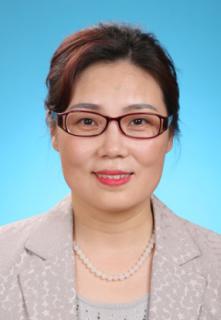 一、个人简介本人现主要从事慢性非传染性疾病的预防控制工作，特别是肿瘤和慢性阻塞性肺疾病的防控工作和研究，并担任中国疾控中心慢病中心肿瘤防控室和呼吸病防控室副主任。本人具有十余年的临床经验，为慢性病的防控提供了坚实的实践基础；还具有公共卫生和流行病学理论和实践，参加了中国现场流行病学培训、美国NCI肿瘤预防控制理论与实践夏季培训等。近年来，参与了多项国内和国际项目的科研和现场工作，包括国家重点项目—淮河流域癌症综合防治项目、中国慢性阻塞性肺疾病监测、中美合作项目—中国儿童与家庭队列项目，以及863项目、国家自然基金项目等；作为合作单位的课题负责人，参与2016年国家重点研发计划项目—以精准防控为导向基于大数据的主要恶性肿瘤危险因素监测及控制关键技术研究；在核心期刊发表论文30余篇，第一作者SCI论文2篇；出版书籍4部（主编一部，副主编2部，参编1部），翻译出版书籍8部（主译7部）。本人将临床、公共卫生、现场流行病等理论和实践相结合，开展相关预防控制工作和科学研究，对于促进我国的主要慢病的防控具有重要意义。社会兼职有：中华预防医学会 肿瘤预防与控制专业委员会委员、副秘书长，中国控制吸烟协会 控烟与肺癌防治专业委员会常务委员等。二、主要研究方向慢性非传染性疾病的预防控制三、代表性科研项目2016年国家重点研发计划项目—以精准防控为导向基于大数据的主要恶性肿瘤危险因素监测及控制关键技术研究四、代表性论文、成果（2012年以来）序号文 章 题 目期刊名称发表年月SCI影响因子作者署名排序备注1Cervical Cancer Screening Among AdultWomen in China, 2010The Oncologist2015.24.789第一作者21990年与2013年中国人群胃癌疾病负担研究中华流行病学杂志2016.6第一作者3Breast cancer screening among adult women in China, 2010Preventing Chronic Disease2013.112.170第一作者4中部农村地区成人肝癌预防相关知识知晓、态度和行为状况中国健康教育2016.3通讯作者5肿瘤相关污染因素知识现况调查分析中国全科医学2016.5通讯作者6农村地区上消化道癌症患者住院就医行为及其影响因素调查中华全科医学2016.9通讯作者7我国农村地区胃癌和食管癌患者就医及时性及其影响因素调查研究中国全科医学2014.7通讯作者8禁烟令实施前后北京市公共场所吸烟与控烟措施分析比较中国卫生政策研究2013.5通讯作者9北京市东城区社区医护人员健康生活方式相关知信行调查中国健康教育2012.5通讯作者10北京市部分公共场所室内吸烟及控烟措施现况中华全科医学2013.6通讯作者